ĔĔĔ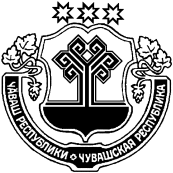 53 ЗАСЕДАНИЕ 5 СОЗЫВАО  представлении к награждениюПочетной грамотой  Чувашской РеспубликиСобрание депутатов Козловского района Чувашской РеспубликиРЕШИЛО:          Ходатайствовать перед Главой Чувашской Республики М.В.Игнатьевым о награждении Почетной грамотой Чувашской Республики   Скворцовой Алисе Георгиевне,  главы  Андреево-Базарского сельского поселения	 Козловского района  Чувашской Республики,  за   многолетний добросовестный труд в органах местного самоуправления  Козловского района Чувашской Республики.  Глава Козловского района Чувашской Республики                                                                              А.П.ЛарионовЧĂВАШ РЕСПУБЛИКИКУСЛАВККА РАЙОНĔ ЧУВАШСКАЯ РЕСПУБЛИКА КОЗЛОВСКИЙ РАЙОН КУСЛАВККА РАЙОНĔНДЕПУТАТСЕН ПУХАВĔ ЙЫШАНУ           23.03.2015 Ç 1/283 №               Куславкка хулиСОБРАНИЕ ДЕПУТАТОВ КОЗЛОВСКОГО РАЙОНА РЕШЕНИЕ23.03.2015 г. № 1/283город Козловка